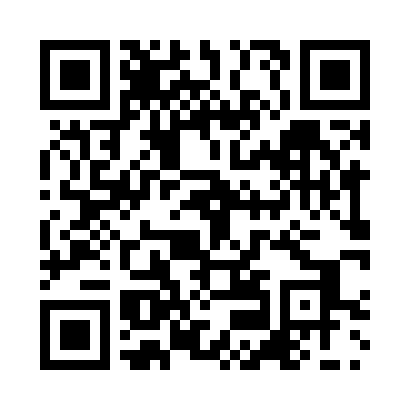 Prayer times for In Tabla, RomaniaWed 1 May 2024 - Fri 31 May 2024High Latitude Method: Angle Based RulePrayer Calculation Method: Muslim World LeagueAsar Calculation Method: HanafiPrayer times provided by https://www.salahtimes.comDateDayFajrSunriseDhuhrAsrMaghribIsha1Wed4:006:061:206:228:3410:312Thu3:586:041:196:238:3510:333Fri3:556:031:196:248:3710:364Sat3:536:011:196:258:3810:385Sun3:506:001:196:258:3910:406Mon3:485:581:196:268:4110:427Tue3:455:571:196:278:4210:458Wed3:435:551:196:288:4310:479Thu3:405:541:196:288:4510:4910Fri3:385:531:196:298:4610:5111Sat3:355:511:196:308:4710:5412Sun3:335:501:196:318:4810:5613Mon3:305:491:196:328:5010:5814Tue3:285:471:196:328:5111:0015Wed3:255:461:196:338:5211:0316Thu3:235:451:196:348:5311:0517Fri3:215:441:196:358:5511:0718Sat3:185:431:196:358:5611:0919Sun3:165:421:196:368:5711:1220Mon3:145:411:196:378:5811:1421Tue3:115:391:196:378:5911:1622Wed3:095:381:196:389:0111:1823Thu3:075:381:196:399:0211:2124Fri3:045:371:196:399:0311:2325Sat3:025:361:206:409:0411:2526Sun3:025:351:206:419:0511:2727Mon3:025:341:206:419:0611:2928Tue3:015:331:206:429:0711:3029Wed3:015:331:206:429:0811:3130Thu3:015:321:206:439:0911:3131Fri3:015:311:206:449:1011:32